Name: _______________________________	Klasse: _____	Datum: ___________  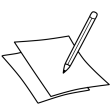 Fragen im Bewerbungsgespräch und ihre Bedeutung Frage im BewerbungsgesprächBedeutung: Mit dieser Frage möchte der Betrieb herausfinden…1. Schildern Sie uns doch kurz, was Sie bisher gemacht haben. Erzählen Sie uns etwas über sich.… ob du deinen Lebenslauf verständlich und interessant darstellen kannst.2. Warum haben Sie sich bei uns beworben?… ob du dich gut über den Betrieb informiert oder nur irgendeinen Ausbildungsplatz gesucht hast.3. Warum haben Sie sich für diesen Ausbildungsberuf entschieden?… ob du dich gut über die Ausbildung informiert hast und wirklich motiviert bist.Frage im BewerbungsgesprächBedeutung: Mit dieser Frage möchte der Betrieb herausfinden…4. Wo liegen Ihre Stärken?… ob du dich gut einschätzen kannst und ob deine Stärken zum Beruf passen.5. Welche Schwächen haben Sie?… wie ehrlich du bist und wie du auf unangenehme Fragen reagiert.6. Wieso sollten wir gerade Ihnen den Ausbildungsplatz geben?… wie du dich deiner Meinung nach von anderen Bewerbern unterscheidest.7. Was machen Sie in Ihrer Freizeit? Welche Hobbys haben Sie?… ob deine Freizeitaktivitäten zum Beruf passen und ob du einen Ausgleich hast.8. Was sind Ihre Lieblingsfächer?… ob du Interesse für die Fächer zeigst, die für den Beruf wichtig sind.Frage im BewerbungsgesprächBedeutung: Mit dieser Frage möchte der Betrieb herausfinden…9. Was machen Sie, wenn Sie diesen Ausbildungsplatz nicht bekommen?… wie du mit Rückschlägen umgehst und ob du eine Alternative hast.10. Wie sehen Sie Ihre berufliche Zukunft?… ob du längerfristig Interesse an diesem Beruf und dem Betrieb hast.11. Haben Sie noch Fragen?… wie gut du dich auf das Gespräch vorbereitet hast und ob du gut aufgepasst hast. Du solltest Fragen stellen, aber keine, deren Antwort du im Laufe dieses Vorstellungsgesprächs erfahren hast.